   4/12/2022                                     Paroisse Saint Henri Dorie                                                    Deuxième dimanche de l’Avent - Année A  On allume  la 2ème bougie de la couronne de l'Avent .Chant d’entrée : Berger de Dieu , réveille-nous  E260   Couplet 4 et 5Accueil : Par le célébrant.Prière pénitentielle : Refrain de la messe de l’assemblée G 18-78Seigneur Jésus, avec tendresse tu prends soin du pauvre et du faible. Seigneur, prends pitié !    R : Seigneur, prends pitié de nous.O Christ,  par ta vie offerte, tu ouvres le cœur des hommes à l’espérance. O Christ prends pitié !    R : O Christ, prends pitié de nous.      3 -  Seigneur, avec force,  tu promets une paix qui n’aura pas de fin. Seigneur, prends pitié !               R : Seigneur, prends pitié de nous. Prière d’ouverture :  Dieu de puissance et de miséricorde, ne laisse pas le souci de nos tâches présentes entraver la marche de ceux qui se hâtent à la rencontre de ton fils ; mais forme-nous à la sagesse d’en haut , qui nous fait entrer en communion avec lui. Lui qui vit et règne avec toi dans l’unité du Saint- Esprit, Dieu, pour les siècles des siècles.Première lecture : Lecture du livre du prophète Isaïe ( 11, 1-10)Psaume 71 : « En ces jours là, fleurira la justice, grande paix jusqu’à la fin des temps »  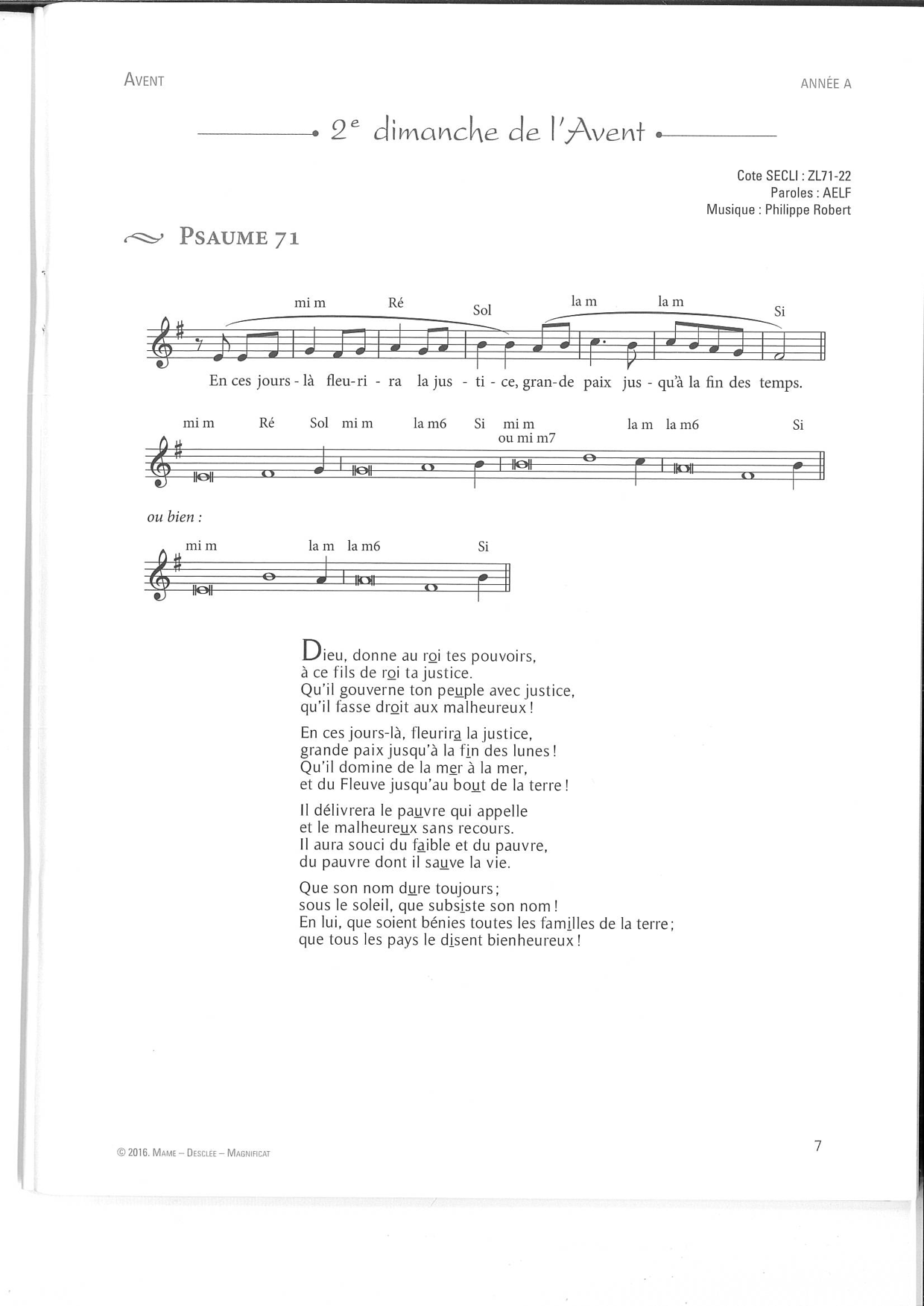 Deuxième lecture : Lecture de la lettre de saint Paul apôtre aux Romains.  ( 15, 4-9)Acclamation de l’évangile : Alléluia U 18-79 de la messe de l’assemblée ou bien un autre au choix .Préparez le chemin du Seigneur, rendez droits ses sentiers : tout être vivant verra le salut de Dieu.Evangile : saint Matthieu  ( 3, 1-12 )Homélie :Profession de foi : Symbole des apôtres.Prière universelle :Refrain :  Messe de l’assemblée Y 18-80 « Dieu de tendresse et Dieu d’amour, souviens toi de nous. »  ou un autre refrain.Avec le désir de nous convertir et de bâtir un monde de justice et de paix, prions pour tous les hommes . Que vienne pour chacun la lumière du Seigneur.1-« Le loup habitera avec l’agneau » Seigneur, nous te rendons grâce pour l’Espérance que tu ne cesses de nous donner par ton Eglise. Que la paix gagne le cœur de tout homme qui te cherche. Refrain/2 - « Qu’ils  gouvernent  les peuples  avec justice,  qu’ils fassent  droits  aux malheureux » Prions pour les dirigeants de ce monde, afin qu’ils aient le souci de chercher des moyens justes de s’engager pour l’avenir de notre planète, de maintenir la paix et de travailler à un meilleur partage des richesses. Refrain/3 - « Que le Dieu de la persévérance et du réconfort vous donne d’être d’accord les uns avec les autres » En ce temps de l’Avent, prions pour les familles où règnent l’incompréhension et la discorde. Qu’elles trouvent des raisons d’espérer et de renouveler l’accueil mutuel de chacun. Refrain/4 -  Jean-Baptiste exhorte à la conversion et à préparer les chemins du Seigneur. Prions pour que le Seigneur aide notre communauté paroissiale à préparer son cœur pour recevoir sa Parole, se disposer à donner, et à partager. Refrain/Prière de conclusion : Dieu qui veut sauver tous les hommes et offres la paix aux nations, entends la prière que nous t’adressons pour nos frères et, dans ta bonté, daigne l’exaucer. Par le Christ notre Seigneur.Offertoire.Prière sur les offrandes : Laisse- toi fléchir Seigneur par nos prières et nos offrandes ; nous ne pouvons pas invoquer nos mérites, viens par ta grâce à notre secours. Par Jésus le Christ notre Seigneur.Sanctus : Messe de l’assemblée C 18-81Anamnèse : Messe de l’assemblée : Nous annonçons ta mort, Seigneur Jésus, nous proclamons ta résurrection, nous attendons ta venue dans la gloire.Notre Père : Proclamé lentement.Agneau de Dieu : D 18-82, messe de l’assemblée.Chant de communion : Voici le corps et le sang du Seigneur D 44-80Prière après la communion : Dans le silence du cœur à cœur avec Dieu, demandons lui de nous aider à faire fructifier la vie qu’il nous donne.Chant d’envoi : Habiter le seuil de ta maison Seigneur E 22-11 couplet 2